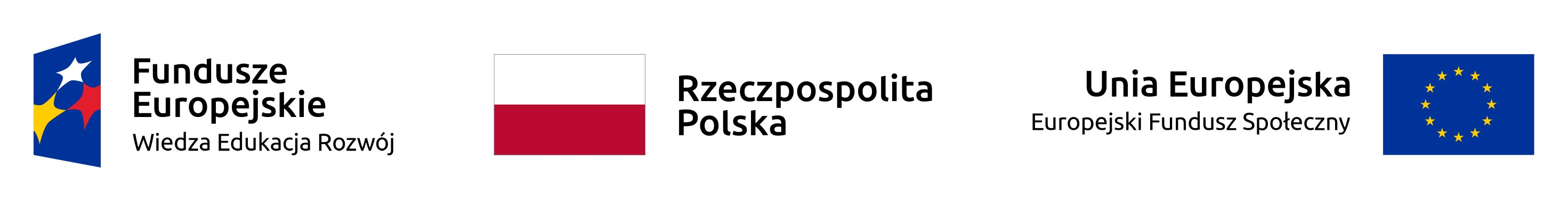 Projekt pod nazwą „KPSW – Uczelnia bez barier” w ramach programu operacyjnego Wiedza Edukacja Rozwój 2014-2020 współfinansowanego ze środków Europejskiego Funduszu SpołecznegoZAŁĄCZNIK NR 1 do zapytania ofertowego nr DAT-2601-33/21FORMULARZ OFERTOWY............................dnia……………................................................(pieczęć firmowa Wykonawcy)Karkonoska Państwowa Szkoła Wyższa w Jeleniej GórzeOdpowiadając na zapytanie ofertowe nr DAT-2601-33/21 z dnia 05.08.2021r. pn:„ KPSW - Uczelnia bez barier. Zadanie nr 2. Wyposażenie w meble dwóch pomieszczeń administracyjnych „pokoi wyciszeń” dla studentów.”w ramach projektu „KPSW – Uczelnia bez barier” współfinansowanego ze środków Europejskiego Funduszu Społecznego, w ramach osi III Szkolnictwo Wyższe dla gospodarki                   i rozwoju, Działanie 3.5 – Kompleksowe programy szkół wyższych Programu Operacyjnego Wiedza Edukacja Rozwój na lata 2014-2020.Nazwa Wykonawcy: ……………………..……………………………………………………………Adres Wykonawcy:………………………..……………………………………………………………Województwo: ………………………..……………………………………………………………….. NIP …………….………………REGON …………………………… www ………………………..Telefon ……………………….. Fax ………………………………… e-mail ……………………….zgodnie z wymaganiami określonymi w jego treści, oferujemy wykonanie przedmiotu zamówienia w postaci wykonania dostawy za:całkowitą cenę brutto  ….……..……….................................................................................zł (słownie złotych*: ………...................................................................................................... zł)W tym podatek Vat w wysokości …….. % w kwocie ………………………………….…..zł(słownie złotych*: ………........................................................................................................ zł)** zdjęcie może zostać załączone osobnoJednocześnie oświadczamy, że:Dysponujemy niezbędnym zapleczem technicznym i potencjałem osobowym gwarantującym rzetelne wykonanie zamówienia.Zapoznaliśmy się z treścią zapytania ofertowego i akceptujemy jego postanowienia.Oferowana cena uwzględnia wszystkie koszty - wszystkie elementy niezbędne do pełnego zrealizowania zamówienia.Oferujemy wykonanie dostawy do siedziby Zamawiającego w terminie 8 tygodni od dnia podpisania umowy z Zamawiającym, której wzór stanowi załącznik nr 3 do zapytania ofertowego.Jesteśmy związani niniejszą ofertą przez okres 30 dni od dnia upływu terminu składania ofert.Oświadczam, że udzielam gwarancji jakości nie mniejszą niż 24 miesiące.Oświadczam, że Wykonawca jest / nie jest* powiązany osobowo lub kapitałowo                                     z Zamawiającym. Przez powiązania osobowe lub kapitałowe rozumie się wzajemne powiązania pomiędzy Zamawiającym lub osobami upoważnionymi do zaciągania zobowiązań w imieniu Zamawiającego lub osobami wykonującymi w imieniu Zamawiającego czynności związane                                      z przygotowaniem i przeprowadzeniem procedury wyboru Wykonawcy a Wykonawcą, polegające w szczególności na: uczestniczeniu w spółce jako wspólnik spółki cywilnej lub spółki osobowej;posiadaniu co najmniej 10% udziałów lub akcji;pełnieniu funkcji członka organu nadzorczego lub zarządzającego, prokurenta, pełnomocnika;pozostawaniu w związku małżeńskim, w stosunku pokrewieństwa lub powinowactwa w linii prostej (rodzice, dzieci, wnuki, teściowie, zięć, synowa), w stosunku pokrewieństwa lub powinowactwa w linii bocznej do drugiego stopnia (rodzeństwo, krewni małżonka/i) lub pozostawania w stosunku przysposobienia, opieki lub kurateli. pozostawaniu z wykonawcą w takim stosunku prawnym lub faktycznym, że może to budzić uzasadnione wątpliwości co do bezstronności tych osób. Osobą upoważnioną do kontaktu ze strony Oferenta jest:  …………………………………………………………. …………………………………………………………. …………………………………………………………. [imię, nazwisko, telefon, e-mail]Oświadczam, że wypełniłem obowiązki informacyjne przewidziane w art. 13 lub art. 14 RODO1) wobec osób fizycznych, od których dane osobowe bezpośrednio lub pośrednio pozyskałem w celu ubiegania się o udzielenie zamówienia publicznego w niniejszym postępowaniu.2)Załączam aktualny wydruk z rejestru przedsiębiorców CEIDG / KRS*.......................................				…..............................................................miejscowość,  data		  			    pieczęcie imienne i podpisy osób   uprawnionych do reprezentowania Wykonawcy*/        niepotrzebne skreślić**/      przy rozbieżności między ceną wyrażoną cyfrą a  słownie, ważne jest określenie słownie1) Rozporządzenie Parlamentu Europejskiego i Rady (UE) 2016/679 z dnia 27 kwietnia 2016 r. w sprawie ochrony osób fizycznych w związku z przetwarzaniem danych osobowych i w sprawie swobodnego przepływu takich danych oraz uchylenia dyrektywy 95/46/WE (ogólne rozporządzenie o ochronie danych) (Dz. Urz. UE L 119 z 04.05.2016, str. 1). 2) W przypadku gdy Wykonawca nie przekazuje danych osobowych innych niż bezpośrednio jego dotyczących lub zachodzi wyłączenie stosowania obowiązku informacyjnego, stosownie do art. 13 ust. 4 lub art. 14 ust. 5 RODO treści oświadczenia Wykonawca nie składa (usunięcie treści oświadczenia np. przez jego wykreślenie).L.P.MebelProdukt Wykonawcy (nazwa, model, zdjęcie)**Cena brutto1SOFA poz.1 z OPZ, sztuk 12Fotel poz. 2 OPZ, sztuk 22 x ….. = ….. zł3Stolik poz. 3 z OPZ, sztuk 14SOFA poz.4 z OPZ, sztuk 15Fotel poz. 5 OPZ, sztuk 22 x ….. = ….. zł6Stolik poz. 6 z OPZ, sztuk 22 x ….. = ….. zł7Zasłona poz.7 z OPZ, sztuk 44 x ……= …… zł8SOFA poz.8 z OPZ, sztuk 22 x ….. = ….. zł9Fotel poz. 9 OPZ, sztuk 22 x ….. = ….. zł10Stolik poz. 10 z OPZ, sztuk 22 x ….. = ….. zł11Zasłona poz.11 z OPZ, sztuk 33 x ….. = ….. zł12Liny do zasłon poz.12 z opz, sztuk 33 x ….. = ….. zł13hak do zasłon poz.13 z opz, sztuk 33 x ….. = ….. złPozostała wartość dostawy (wniesienie, Montaż, materiały montażowe, utylizacja opakowań, inne)RAZEM